Motion till HSB Brf karl, föreningsstämma 2017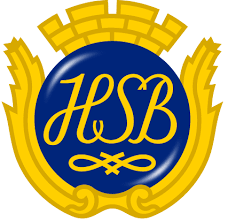 Lämna in till expeditionen senast 28 februari. rubrik:Rubrik ska tydligt sammanfatta vad motionen handlar om.BAKGRUND:Vad är anledningen till att denna motion behöver ställas? Ange bakgrundsfakta som är viktiga i sammanhanget och vad du vill påverka eller ändra på.FÖRSLAG TILL BESLUT:Beskriv ett tydligt förslag som medlemmarna kan ta ställning till. _________________________________________Ort, DatumNamn 				 Underskrift_________________________________________Lägenhetsnummer